Lesson ElementNatural SelectionInstructions and answers for teachersThese instructions cover the learner activity section which can be found on page 7. This Lesson Element supports OCR GCSE (9–1) Gateway Science Biology A and the Twenty First Century Science Biology B qualifications.When distributing the activity section to the learners either as a printed copy or as a Word file you will need to remove the teacher instructions section.Mapping to specification level (Learning outcomes)GCSE (9–1) Gateway Science Biology A/Combined Science AB5.2c explain how evolution occurs through the natural selection of variants that have given rise to phenotypes best suited to their environment.B5.2d describe evolution as a change in the inherited characteristics of a population over time, through a process of natural selection, which may result in the formation of new species.GCSE (9–1) Twenty First Century Science Biology B/Combined Science BB6.1 	How was the theory of natural selection developed?B6.1.1 State that there is usually extensive genetic variation within a population of a species.B6.1.2 Recall that genetic variants arise from mutations, and that most have no effect on the phenotype, some influence phenotype and a very few determine phenotype.B6.1.3 Explain how evolution occurs through natural selection of variants that give rise to phenotypes better suited to their environment.B6.1.4 Explain the importance of competition in a community, with regard to natural selection.B6.1.5 Describe evolution as a change in the inherited characteristics of a population over a number of generations through a process of natural selection which may result in the formation of a new species.B6.1.6 Explain the impact of the selective breeding of food plants and domesticated animals.B6.1.7 Describe how fossils provide evidence for evolution.B6.1.8 Describe the work of Darwin and Wallace in the development of the theory of evolution by natural selection.B6.1.9 Describe modern examples of evidence for evolution including antibiotic resistance in bacteria.B6.1.10 Explain the impact of these ideas on modern biology and society.IntroductionLearning outcome Task 1Explain how a change in the selection pressure can give rise to phenotypes that better suit a population to their environment as a result of natural selection.Learning outcome Task 2Describe how a change in the inherited characteristics of a population may result in the formation of a new species.Learners are likely to have some knowledge of this topic and as a result will find this topic interesting. Topics such as natural selection bring with them a variety of problems and misconceptions that can be addressed in this lesson element. Learners often talk of ‘adaptations’ as a result of the individual ‘needing’ or ‘wanting’ a particular characteristic. In this activity, comments around the geckos ‘not needing’ sticky feet should be addressed as incorrect. Learners may also talk about how an individual gecko can adapt to its environment when clearly they are referring to the population of geckos as a whole.The most likely misconception that will arise during the activity is the use of the term ‘survival of the fittest’. Learners often believe that having a special trait like ‘sticky feet’ is always an advantage, a little like having a ‘super power’. It is important to emphasise that the term ‘fittest’ actually means ‘best adapted’ to the environment.EquipmentLearners should be provided with counters/coins that can slide on the desk.For making the ‘sticky feet’, blue-tack can be used.The following resources can be used by learners either prior to the lesson or as consolidation. They may help learners to visualise what is a very difficult and abstract concept to understand.http://evolution.berkeley.edu/evolibrary/article/evo_25http://www.ck12.org/life-science/Natural-Selection-in-Life-Science/lesson/Natural-Selection-MS-LS/Supporting informationTask 1 – Learners could use the task as it is or the learners could be asked to cut out and assemble the cards as a card sort. If a card sort is used teachers may prefer to save time during the activity and the teacher could pre-cut (and maybe laminate) the cards. To save paper learners could draw out the table in their books.Task 2 - It may be of benefit to demonstrate how to make ‘sticky feet’ on the counters. Only a very small amount of blue-tack is required. This should be spread very thinly on one side of the counter. The aim is to have a counter that can still slide but will move around less when the forceps are used making them easier to pick up.Prior knowledgeLearners should already be aware from Key Stage 3 that there is variation between species and between individuals of the same species. This means that some organisms compete more successfully, which can drive natural selection. Changes in the environment may leave individuals within a species, and some entire species, less well adapted to compete successfully and reproduce. Summary of the activityThis activity can be used for the delivery of the topic for the first time or as a consolidation tool. Learners should be aware of key terms such as selection pressure, selective advantage and adaptation. Running the activityLearners could work individually or in pairs.Task 1 – True or False?Learners should decide whether each of these statements is true or false and write the statement in the correct column. Depending on how the activity is delivered (either a revision task or a learning aid) learners could either use their notes to help or use guided discussion with their partner or teacher to help place the cards.Task 2Learners should work in teams for this task.EquipmentLearners should be provided with counters/coins that can slide on the desk.For making the ‘sticky feet’ blue-tack can be used.InstructionsIt may be of benefit to demonstrate how to make ‘sticky feet’ on the counters. Only a very small amount of blue-tack is required. This should be spread very thinly on one side of the counter. The aim is to have a counter that can still slide but will move around less when the forceps are used making them easier to pick up. Sample resultsAn extension to this task can be to ask learners to plot a suitable bar chart of their results.Questions	What are the two variants of gecko?Look at the results. If this same pattern continued what would you expect to happen in this area?Do you think that your findings suggest that the ‘stick feet’ gecko will become extinct?What do you think could happen to the species of gecko Pachydactylus rangei?Some people may think that the ability to climb walls would give the gecko with ‘sticky feet’ an advantage.  Using your knowledge of ‘survival of the fittest’ explain why this isn’t always true.Lesson ElementNatural SelectionLearner ActivityTask 1 – True or false?Decide whether each of these statements is true or false and write the statement in the correct column. Task 2 – Sticky feet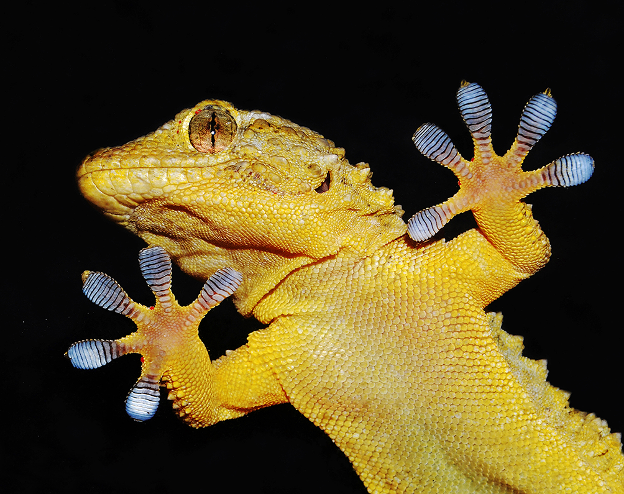 The gecko (Pachydactylus rangei) is well known for having sticky feet that allows them to climb vertical surfaces like walls or trees. This unusual trait also allows them to climb walls in order to hide and avoid predators but is having sticky feet always a good thing?Research has been conducted that has discovered that some ‘mutant’ geckos are losing their ‘sticky feet’. It is known that ‘mutant’ geckos can run faster on the ground and get away from predators more easily.So if the gecko does not live in an environment with lots of vertical surfaces, having sticky feet isn’t really an advantage. This is a theory your team is going to investigate.EquipmentPair of forceps (tweezers)30 plastic countersSmall ball of blue-tackPlastic cupTimer InstructionsOne of the team will use the forceps as they are going to be the ‘predator’. They need to look away for the next bit.Take 8 plastic counters, these are going to be the geckos.On 4 of them add a small amount of blue-tack; this should be a small amount and they should still be able to slide across the desk.Leave the other 4 as they are. These are the ‘mutant’ geckos without sticky feet.Spread the 8 counters on the desk. Check that all the counters can slide cross the desk. Sticky feet geckos will slide slower than mutant geckos.The ‘predator’ now has 10 seconds to pick up as many counters as they can, using their forceps.Count how many of each type of gecko are remaining and record them in the table.The predator needs to look away again.At this point the population will reproduce. For every ‘mutant’ gecko left put another counter down and for every gecko with ‘sticky feet’ put a counter with blue-tack down.Again the predator has 10 seconds to pick up as many geckos as they can and the process continues.This is repeated 4 times and record your findings in the results table.ResultsQuestions	What are the two variants of gecko?Look at the results. If this same pattern continued what would you expect to happen in this area?Do you think that your findings suggest that the ‘stick feet’ gecko will become extinct?What do think could happen to the species of gecko Pachydactylus rangei?Some people may think that the ability to climb walls would give the gecko with ‘sticky feet’ an advantage.  Using your knowledge of ‘survival of the fittest’ explain why this isn’t always true.TrueFalseDarwin’s Theory of Evolution proposed that species evolve by natural selectionThe strongest individuals are most likely to surviveGenes are passed to offspringIndividuals that are poorly adapted will become extinctIf an organism can survive in an environment when others cannot it has a selective advantageOrganisms change to suit their environmentA feature that helps an organism to survive is called an adaptationTo reach food high in tree tops, giraffes have  been stretching their necks making their necks grow longerA mutation in the DNA causes genetic variationWhen two different species have offspring, a new species is madeAttemptNumber of geckos survivingNumber of geckos survivingAttempt‘Mutant’ geckos‘Sticky feet’ geckos1322523814140Darwin’s Theory of Evolution proposed that species evolve by natural selectionA feature that helps an organism to survive is called an adaptationTo reach food high in tree tops, giraffes have  been stretching their necks making their necks grow longerThe strongest individuals are most likely to surviveIf an organism can survive in an environment when others cannot it has a selective advantageOrganisms change to suit their environmentIndividuals that are poorly adapted will become extinctWhen two different species have offspring, a new species is madeA mutation in the DNA causes genetic variationGenes are passed to offspringTrueFalseAttemptNumber of geckos survivingNumber of geckos survivingAttempt‘Mutant geckos’‘Sticky feet’ geckos1234